Міністерство освіти і науки УкраїниНаціональний технічний університет«Дніпровська політехніка»Кафедра туризму та економіки підприємстваРОБОЧА ПРОГРАМА НАВЧАЛЬНОЇ ДИСЦИПЛІНИ«Культурний та етнічний туризм» Викладач: доц. Бондаренко Людмила Анатоліївна Пролонговано: на 20__/20__ н.р. __________(___________) «__»___ 20__р.                                              (підпис, ПІБ, дата)                           на 20__/20__ н.р. __________(___________) «__»___ 20__р.                                         (підпис, ПІБ, дата)ДніпроНТУ «ДП»2021Робоча програма навчальної дисципліни «Культурний та етнічний туризм» для бакалаврів освітньо-професійної програми «Туризм» спеціальності 242 Туризм / Нац. техн. ун-т. «Дніпровська політехніка», каф. туризму та економіки підприємства. – Д.: НТУ «ДП», 2021. – 16 с. Розробники- Бондаренко Л.А. – кандидат економічних наук, доцент кафедри туризму та економіки підприємства.Робоча програма регламентує:– мету дисципліни;– дисциплінарні результати навчання, сформовані на основі трансформації очікуваних результатів навчання освітньої програми;– базові дисципліни;– обсяг і розподіл за формами організації освітнього процесу та видами навчальних занять;– програму дисципліни (тематичний план за видами навчальних занять);– алгоритм оцінювання рівня досягнення дисциплінарних результатів навчання (шкали, засоби, процедури та критерії оцінювання);– інструменти, обладнання та програмне забезпечення;– рекомендовані джерела інформації.Робоча програма призначена для реалізації компетентнісного підходу під час планування освітнього процесу, викладання дисципліни, підготовки студентів до контрольних заходів, контролю провадження освітньої діяльності, внутрішнього та зовнішнього контролю забезпечення якості вищої освіти, акредитації освітніх програм у межах спеціальності.Погоджено рішенням науково-методичної комісії спеціальності 242 Туризм (протокол № 3 від 02.07.2021 р.).ЗМІСТ1. МЕТА НАВЧАЛЬНОЇ ДИЦИПЛІНИ	42. ОЧІКУВАНІ ДИСЦИПЛІНАРНІ РЕЗУЛЬТАТИ НАВЧАННЯ	43. БАЗОВІ ДИСЦИПЛІНИ	44. ОБСЯГ І РОЗПОДІЛ ЗА ФОРМАМИ ОРГАНІЗАЦІЇ ОСВІТНЬОГО ПРОЦЕСУ ТА ВИДАМИ НАВЧАЛЬНИХ ЗАНЯТЬ	55. ПРОГРАМА ДИСЦИПЛІНИ ЗА ВИДАМИ НАВЧАЛЬНИХ ЗАНЯТЬ	56. ОЦІНЮВАННЯ РЕЗУЛЬТАТІВ НАВЧАННЯ	96.1 Шкали	96.2 Засоби та процедури	116.3 Критерії	117. ІНСТРУМЕНТИ, ОБЛАДНАННЯ ТА ПРОГРАМНЕ ЗАБЕЗПЕЧЕННЯ	148. РЕКОМЕНДОВАНІ ДЖЕРЕЛА ІНФОРМАЦІЇ	151. МЕТА НАВЧАЛЬНОЇ ДИЦИПЛІНИРобоча програма вибіркової дисципліни складена з врахуванням освітньо-професійної програми «Туризм» Національного технічного університету «Дніпровська політехніка» спеціальності 242 Туризм для студентів 2020 року вступу.Метою дисципліни «Культурний та етнічний туризм» є формування у студентів вміння робити етнічну та культурну туристсько-країнознавчу характеристику будь-якої країни чи регіону як сукупності умов організації і розвитку туризму. 2. ОЧІКУВАНІ ДИСЦИПЛІНАРНІ РЕЗУЛЬТАТИ НАВЧАННЯ3 БАЗОВІ ДИСЦИПЛІНИ4. ОБСЯГ І РОЗПОДІЛ ЗА ФОРМАМИ ОРГАНІЗАЦІЇ ОСВІТНЬОГО ПРОЦЕСУ ТА ВИДАМИ НАВЧАЛЬНИХ ЗАНЯТЬ5. ПРОГРАМА ДИСЦИПЛІНИ ЗА ВИДАМИ НАВЧАЛЬНИХ ЗАНЯТЬ6 ОЦІНЮВАННЯ РЕЗУЛЬТАТІВ НАВЧАННЯСертифікація досягнень студентів здійснюється за допомогою прозорих процедур, що ґрунтуються на об’єктивних критеріях відповідно до Положення університету «Про оцінювання результатів навчання здобувачів вищої освіти».Досягнутий рівень компетентностей відносно очікуваних, що ідентифікований під час контрольних заходів, відображає реальний результат навчання студента за дисципліною.6.1 ШкалиОцінювання навчальних досягнень студентів НТУ «ДП» здійснюється за рейтинговою (100-бальною) та інституційною шкалами. Остання необхідна (за офіційною відсутністю національної шкали) для конвертації (переведення) оцінок мобільних студентів.Шкали оцінювання навчальних досягнень студентів НТУ «ДП»Кредити навчальної дисципліни зараховується, якщо студент отримав підсумкову оцінку не менше 60-ти балів. Нижча оцінка вважається академічною заборгованістю, що підлягає ліквідації відповідно до Положення про організацію освітнього процесу НТУ «ДП».6.2 Засоби та процедуриЗміст засобів діагностики спрямовано на контроль рівня сформованості знань, умінь, комунікації, автономності та відповідальності студента за вимогами НРК до 6-го кваліфікаційного рівня під час демонстрації регламентованих робочою програмою результатів навчання.Студент на контрольних заходах має виконувати завдання, орієнтовані виключно на демонстрацію дисциплінарних результатів навчання (розділ 2).Засоби діагностики, що надаються студентам на контрольних заходах у вигляді завдань для поточного та підсумкового контролю, формуються шляхом конкретизації вихідних даних та способу демонстрації дисциплінарних результатів навчання.Засоби діагностики (контрольні завдання) для поточного та підсумкового контролю дисципліни затверджуються кафедрою. Види засобів діагностики та процедур оцінювання для поточного та підсумкового контролю дисципліни подано нижче. Під час поточного контролю лекційні заняття оцінюються шляхом визначення якості виконання контрольних конкретизованих завдань. Практичні заняття оцінюються якістю виконання індивідуального завдання.Якщо зміст певного виду занять підпорядковано декільком складовим, то інтегральне значення оцінки може визначатися з урахуванням вагових коефіцієнтів, що встановлюються викладачем.За наявності рівня результатів поточних контролів з усіх видів навчальних занять не менше 60 балів, підсумковий контроль здійснюється без участі студента шляхом визначення середньозваженого значення поточних оцінок.Незалежно від результатів поточного контролю кожен студент під час заліку має право виконувати ККР, яка містить завдання, що охоплюють ключові дисциплінарні результати навчання.Кількість конкретизованих завдань ККР повинна відповідати відведеному часу на виконання. Кількість варіантів ККР має забезпечити індивідуалізацію завдання.Засоби діагностики та процедури оцінюванняЗначення оцінки за виконання ККР визначається середньою оцінкою складових (конкретизованих завдань) і є остаточним.Інтегральне значення оцінки виконання ККР може визначатися з урахуванням вагових коефіцієнтів, що встановлюється кафедрою для кожної складової опису кваліфікаційного рівня НРК.6.3 КритеріїРеальні результати навчання студента ідентифікуються та вимірюються відносно очікуваних під час контрольних заходів за допомогою критеріїв, що описують дії студента для демонстрації досягнення результатів навчання.Для оцінювання виконання контрольних завдань під час поточного контролю лекційних і практичних занять в якості критерія використовується коефіцієнт засвоєння, що автоматично адаптує показник оцінки до рейтингової шкали:Оi = 100 a/m,де a – число правильних відповідей або виконаних суттєвих операцій відповідно до еталону рішення; m – загальна кількість запитань або суттєвих операцій еталону.Індивідуальні завдання та комплексні контрольні роботи оцінюються експертно за допомогою критеріїв, що характеризують співвідношення вимог до рівня компетентностей і показників оцінки за рейтинговою шкалою.Зміст критеріїв спирається на компетентністні характеристики, визначені НРК для бакалаврського рівня вищої освіти (подано нижче).Загальні критерії досягнення результатів навчання для 6-го кваліфікаційного рівня за НРК (бакалавр)7. ІНСТРУМЕНТИ, ОБЛАДНАННЯ ТА ПРОГРАМНЕ ЗАБЕЗПЕЧЕННЯВикористовуюється мультимедійне обладнання та  інші технічні засоби навчання, дистанційна платформа Moodlе.8 РЕКОМЕНДОВАНІ ДЖЕРЕЛА ІНФОРМАЦІЇГоловченко В.І. Країнознавство: Азія, Африка, Латинська Америка, Австралія і Океанія: навчальний посібник / В.І.Головченко, О.А. Кравчук. – К.: Нічлава, 2006. – 336 с.Заставний Ф.Д. Українські етнічні землі / Ф.Д. Заставний. – Львів: Світ, 1993. – 176 с.Ігнатьєв П.М. Країни Азії: особливості культури та побуту / П.М. Ігнатьєв. – Чернівці, 2011. – 423 с.Кифяк В.Ф. Організація туризму: навч. посіб. / В.Ф. Кифяк. – Чернівці : Книги-XXI, 2008. – 344 с.Любіцева О.О. Паломництво та релігійний туризм / О.О. Любіцева, С.П. Романчук. – К.: “Альтерпрес”, 2008. – 143 с.Мальська М.П.   Міжнародний   туризм   і   сфера   послуг:   підручник   / М.П.Мальська, Н.В.Антонюк, Н.М.Ганич. – К.: Знання, 2008. – 661 с.Особливості формування та реалізації туристичної політики держави: міжнародний, національний, релігійний досвід / за ред. А. Парфіненко. – Х.: Бурун-книга, 2009. – 128 с.Про туризм. Закон України // Відомості Верховної Ради України (ВВР) – 1995. – №31. – С. 241.Географія. Світи, регіони, концепти. Блій Г.Д.,Муллер П., Шаблій О.І. – К.:Либідь, 2014. –740 с.Любіцева О.О., Панкова Є.В., Стафійчук В.І. Туристичні ресурси України: Навч. посіб. /О.О.Любіцева, Є.В. Панкова, В.І.Стафійчук. Київ: Альтерпрес, 2007. – 369 с.Смаль І. В. Туристичні ресурси світу: Навч. посіб. Ніжин: Вид-во Ніжинського державного університету імені Миколи Гоголя, 2010. – 336 с.ІНФОРМАЦІЙНІ РЕСУРСИ	1. Національна бібліотека ім. В.І. Вернадського [Електронний ресурс]. – Режим доступу: http://www.nbuv.gov.ua/.	2. Основи туризму – навчальний онлайн-курс академії національної туристичної організації України [Електронний ресурс]. – Режим доступу: https://courses.prometheus.org.ua/courses/course-v1:Prometheus+TOUR101+2021_T1_1/about	3. Офіційний сайт Всесвітньої туристичної організації (UNWTO) – www.unwto.org 4. Офіційний сайт Всесвітньої ради з туризму та подорожей (WTTC) –  www.wttc.orgРОБОЧА ПРОГРАМА НАВЧАЛЬНОЇ ДИСЦИПЛІНИ«Культурний та етнічний туризм» для бакалаврів освітньо-професійної програми «Туризм» зі спеціальності 242 ТуризмРозробник:Людмила Анатоліївна БондаренкоПідготовлено до виходу в світу Національному технічному університеті«Дніпровська політехніка».Свідоцтво про внесення до Державного реєстру ДК № 184249005, м. Дніпро, просп. Д. Яворницького, 19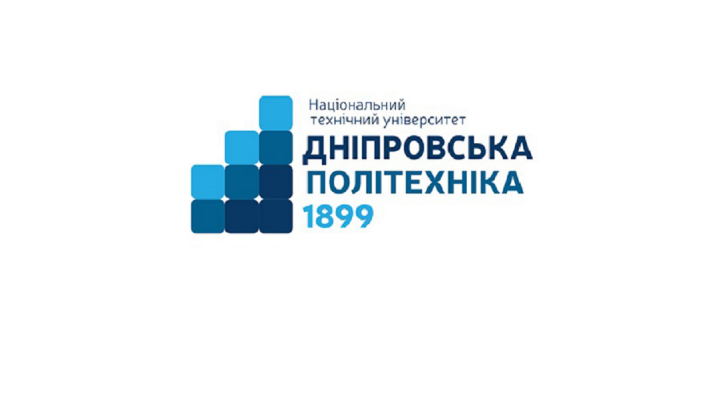                                                                      «ЗАТВЕРДЖЕНО»                                                                   завідувачка кафедри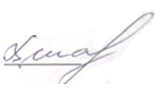 Шаповал В.М.     «26» __серпня _ 2021 рокуГалузь знань …………….…05, 07, 24, 29Спеціальність ……………...051, 071, 072, 242, 291Освітній рівень…………….Перший (бакалаврський)Освітня програма ………….-Статус ………………………вибірковаЗагальний обсяг ..………….4 кредити ЄКТС (120 годин)Форма підсумкового контролю …………………..залікТермін викладання ………..6-й семестрМова викладання …………….українськаДисциплінарні результати навчання (ДРН)Дисциплінарні результати навчання (ДРН)шифр ДРНзмістДРН-1знати і розуміти основні форми і види туризму та рекреаційного потенціалу, їхній поділ. ДРН-2поєднувати національні традиції і звичаї народів, ураховувати культурні відмінності націй при міжособистісній взаємодії.ДРН-3вміти аналізувати рекреаційно-туристичний потенціал територіїДРН-4визначати місце і роль культурного та етнічного туризму при формуванні загальнонаціонального культурно-комунікаційного простору та історичної пам’яті; при подоланні взаємних негативних стереотипів між регіональними та етнічними групами.Назва дисципліниЗдобуті результати навчанняБ7 «Основи туризмознавства»Знати, розуміти і вміти використовувати на практиці базові поняття з теорії туризму, організації туристичного процесу та туристичної діяльності суб’єктів ринку туристичних послуг, а також світоглядних та суміжних наукБ7 «Основи туризмознавства»Знати і розуміти основні форми і види туризму, їх поділБ1 «Географія туризму»Пояснювати особливості організації рекреаційно-туристичного просторуБ1 «Географія туризму»Аналізувати рекреаційно-туристичний потенціал територіїВид навчальних занятьОбсяг, годиниРозподіл за формами навчання, годиниРозподіл за формами навчання, годиниРозподіл за формами навчання, годиниРозподіл за формами навчання, годиниРозподіл за формами навчання, годиниРозподіл за формами навчання, годиниВид навчальних занятьОбсяг, годиниденнаденнавечірнявечірнязаочназаочнаВид навчальних занятьОбсяг, годиниаудиторні заняттясамостійна роботааудиторні заняттясамостійна роботааудиторні заняттясамостійна роботалекційні602040654практичні602040456лабораторнісемінариРАЗОМ120408010110ШифриДРНВиди та тематика навчальних занятьОбсяг складових, годиниЛЕКЦІЇ60ДРН-1ДРН-3Тема 1. Теоретичні основи та структура етнічного та культурного країнознавства. Функції, підходи і принципи комплексних  етнічних та культурних  країнознавчих досліджень.4ДРН-1ДРН-3Тема 2. Етнографія і країнознавство. Етнічне та політичне розуміння націй та їх країнознавчий                                        зміст.4ДРН-1ДРН-3Тема 3. Історичні етапи національно-культурного  відродження та етнічна асиміляція.4ДРН-1ДРН-3Тема 4. Етнокультурне й релігійне країнознавство. Етнокультура в системі                     країнознавства.4ДРН-1ДРН-3Тема 5. Населення та соціальна сфера в етнічному та культурному середовищі. Релігійно-конфесійний склад населення та його динаміка4ДРН-1ДРН-3Тема 6. Культура та мистецтво в контексті сучасних духовних цінностей країн і регіонів.4ДРН-1ДРН-3Тема 7. Етнокультурна складова туристичного продукту4ДРН-1ДРН-3Тема 8. Світові цивілізації та сучасні етноси.4ДРН-1ДРН-3Тема 9. Європейський етнічний та культурний регіон.4ДРН-1ДРН-3Тема 10. Арабо-мусульманський етнічний та культурний регіон.4ДРН-1ДРН-3Тема 11. Етнокультурний регіон Східної, Південно-Східної та Західної Азії.4ДРН-1ДРН-3Тема 12. Латиноамериканський етнокультурний регіон.4ДРН-1ДРН-3Тема 13. Африканський етнічний та культурний регіон.4ДРН-1ДРН-3Тема 14. Етнічний та культурний світ Австралії та Океанії.4ДРН-1ДРН-3Тема 15. Український етнічний та культурний туристичний продукт.4ПРАКТИЧНІ ЗАНЯТТЯ60ДРН-1ДРН-3Практичне заняття 1. Теоретичні основи та структура етнічного та культурного країнознавства.Політична карта світу. Етапи формування політичної карти світу.Нові тенденції розвитку та вплив етнічного фактору на трансформацію політичної карти світу. Політико-територіальні утворення з різним міжнародно-правовим статусом.2ДРН-1ДРН-3Практичне заняття 2. Етнографія і країнознавство.Поняття про етносферу та її структура.Поняття етногенезу. Етнічні групи. Етнічні межі.Еволюція	етнічних	спільнот:	рід,	плем’я,	народ,	нація. Етногеографічні фактори (схема).Взаємодія етносу і географічного середовища.Східна Африка – регіон антропогенезу.Основні компоненти етнокультурного країнознавства.Традиційно-побутова культура – головний метод дослідження в етнографії.Типологія країн світу за етнонаціональним складом і ступенем етнічного впливу.2ДРН-1ДРН-2ДРН-4Практичне заняття 3. Історичні етапи національно-культурного відродження та етнічна асиміляція.Культура, роль і становленні сучасних держав.Поняття етнічної території.Історичні етапи національно-культурного відродження.Культурний суверенітет в умовах глобалізації. Діаспора. Етнічна асиміляція.Етнічні системи життєзабезпечення. Етнічні потреби людини.Етнічні особливості харчування. Етнічний характер.Сучасні етнополітичні системи (держави-нації).4ДРН-1ДРН-2ДРН-4Практичне заняття 4. Етнокультурне й релігійне країнознавство.Місце релігії та церкви в сучасному суспільному житті, їх роль у туристичному пізнанні країни.Рівень релігійності населення країни. Релігія і міжнаціональні відносини. Значення релігії в етнокультурному країнознавстві.Етнокультура як феномен етнічного буття. Функції етнічної культури. Система традицій, колективна пам’ять, акумуляція етнокультурної інформації між поколіннями.Основи	міжкультурної	комунікації	як	необхідна	умова практичного застосування знань з етнічного та культурного країнознавства у туризмі.4ДРН-1ДРН-2ДРН-4Практичне заняття 5. Населення та соціальна сфера в етнічному та культурному середовищі. Релігійно-конфесійний склад населення та його динаміка.Чисельність та динаміка населення світу в розрізі окремих країн і регіонів.Етнічний склад населення світу.Мовний склад населення. Мова – віддзеркалення культури країни.Релігійний склад населення світу.Расовий склад населення. Антропологічні особливості людських рас.Міжнародний індекс щастя та його етнокультурні особливості.4ДРН-1ДРН-2ДРН-4Практичне заняття 6. Культура та мистецтво в контексті сучасних духовних цінностей країн і регіонів.Внесок культури та мистецтва у туристичну презентацію країни.Особливості етнічних країнознавчих досліджень науки та засобів масової інформації.Фольклор, національний етикет, звичаї та обряди, вірування і повір’я.Народний побут й архітектура, одяг і ремесла.Національна кухня, національні свята, фестивалі.Народна творчість національних меншин. Значимість етнографічної бази у туристичній діяльності та її зростання.4ДРН-1ДРН-2ДРН-4Практичне заняття 7. Етнічна та культурна складова туристичного продукту.Етнічний та культурний компонент – основа формування зарубіжного туристичного продукту.Європейський досвід організації етнографічного туризму.Азійський досвід організації етнографічного туризму.Американський досвід організації етнографічного туризму.Етнічний та культурний компонент як стимул для розвитку українського туристичного продукту.4ДРН-1ДРН-3ДРН-4Практичне заняття 8. Світові цивілізації та сучасні етноси.Сутність цивілізаційного підходу в етнічному та культурному країнознавстві.Розвиток людства з цивілізаційних позицій згідно А.Д. Тойнбі. Параметри цивілізації.Схід як осередок і джерело світової цивілізації («річкові цивілізації» Нілу, Тигру, Євфрату, Інду, Гангу, Меконгу, Хуанхе).Стадії розвитку цивілізацій. Тісний зв'язок цивілізації із світовою релігією.Критерії	виділення	цивілізацій. Причини	занепадуцивілізацій.4ДРН-1ДРН-2ДРН-4Практичне заняття 9-10. Європейський етнічний та культурний регіон.Європа – історичне ядро розвитку стародавніх цивілізацій.Протестантизм	–	ядро	Західної	цивілізації. Протестантська культура і етика.Південна Європа – колиска католицизму. Культура католицького світу.Східна Європа – рубіж православ’я і католицизму. Географія Православної церкви. Поняття євразійського світу.Географія мовних сімей Європи. Європейські свята. Європейська	цивілізація	в Північній	Америці.	6ДРН-1ДРН-2ДРН-4Практичне заняття 11. Арабо-мусульманський етнічний та культурний регіон.Арабо-мусульманський світ та його структура.Мусульманські звичаї. Роль жінки в ісламі.Етнічні та культурні	особливості	і	спадщина	країн Близького і Середнього Сходу. Арабські святині.Середня	Азія – частина ісламського світу. Ремесла	народів Середньої Азії.Етнічна історико-культурна спадщина Середньої Азії.4ДРН-1ДРН-2ДРН-4Практичне заняття 12. Етнічний та культурний регіон Східної, Південно-Східної та Західної Азії.Етнічна та культурна мозаїка Південної Азії. Етнічний склад населення Південної Азії.Етнічна картина Східної і Південно-Східної Азії. Етнічна історико-культурна спадщина регіону.Індуїзм – відмітна риса культури Південної Азії. Індуїзм і культура регіону.Етнічні та культурні особливості Китаю.Етнічні та культурні особливості Японії.Внесок Східної, Південно-Східної та Західної Азії у загальносвітову культуру.4ДРН-1ДРН-2ДРН-4Практичне заняття 13. Латиноамериканський етнічний та культурний регіон.Стародавні цивілізації Латинської Америки.Особливості сучасної цивілізації Латинської Америки.Расовий і етнічний склад країн регіону.Етнічна історико-культурна спадщина регіону.Індіанський вплив у культурі Латинської Америки.4ДРН-1ДРН-2ДРН-4Практичне заняття 14. Африканський етнічний та культурний регіон.14.1. Етнічна та культурна мозаїка країн Африканського континенту.     14.2. Народи і релігії Тропічної Африки.14.3. Расовий і етнічний склад населення Африки. Етнокультурне районування Африки.14.4. Етнічна історико-культурна спадщина регіону.4ДРН-1ДРН-2ДРН-4Практичне заняття 15. Етнічний та культурний світ Австралії та Океанії.Австралія як фрагмент західноєвропейської культури та західної цивілізації.Державотворчий етнос в Австралії. Переселенський характер населення.Корінне населення Австралії, його роль в етнічному та культурному ландшафті.Етнічна історико-культурна спадщина регіону.Етнічна та культурна палітра Океанії. Населення Океанії.Папуаські народи. Народи Меланезії. Народи Мікронезії. Народи Полінезії.Синкретичний	полінезійсько-християнський	культ. Історико-культурна спадщина регіону.4ДРН-1ДРН-2ДРН-4Практичне заняття 16-17. Український етнічний та культурний туристичний продукт.Історичні етапи формування української нації.Етнічний та національний склад населення України. Субетноси українського народу.Етнічні території України.Етнічне районування України.Етнічні та культурні регіони України.Національний склад населення Дніпропетровської області.Етнічний та культурний компонент як стимул для розвитку українського туристичного продукту.Особливості етнічного та графічного туризму в Україні.6РАЗОМРАЗОМ120РейтинговаІнституційна90…100відмінно / Excellent74…89добре / Good60…73задовільно / Satisfactory0…59незадовільно / FailПОТОЧНИЙ КОНТРОЛЬПОТОЧНИЙ КОНТРОЛЬПОТОЧНИЙ КОНТРОЛЬПІДСУМКОВИЙ КОНТРОЛЬПІДСУМКОВИЙ КОНТРОЛЬнавчальне заняттязасоби діагностикипроцедуризасоби діагностикипроцедурилекціїконтрольні завдання за кожною темоювиконання завдання під час лекційкомплексна контрольна робота (ККР)визначення середньозваженого результату поточних контролів;виконання ККР під час залікупрактичніконтрольнізавдання за кожною темоювиконання завдань під час практичних занятькомплексна контрольна робота (ККР)визначення середньозваженого результату поточних контролів;виконання ККР під час залікупрактичніконтрольнізавдання за кожною темоювиконання завдань під час самостійної робо-тикомплексна контрольна робота (ККР)визначення середньозваженого результату поточних контролів;виконання ККР під час залікуОпис кваліфіка-ційного рівняВимоги до знань, умінь/навичок, комунікації відповідальності і автономіїПоказникоцінки ЗнанняЗнанняЗнання- концептуальні наукові та прак-тичні знання, -критичне осми-слення основних теорій, принципів методів і понять у навчанні та професійнійдіяльностіВідповідь відмінна – правильна, обґрунтована,осмислена. Характеризує наявність:- концептуальних знань;-  високого ступеню володіння станом питання;-  критичного осмислення основних теорій,принципів,методів і понять у навчанні та професійній діяльностіВідповідь містить негрубі помилки або описки95-10090-94- концептуальні наукові та прак-тичні знання, -критичне осми-слення основних теорій, принципів методів і понять у навчанні та професійнійдіяльностіВідповідь правильна, але має певні неточності85-89- концептуальні наукові та прак-тичні знання, -критичне осми-слення основних теорій, принципів методів і понять у навчанні та професійнійдіяльностіВідповідь правильна, але має певні неточності й недостатньо обґрунтована80-84- концептуальні наукові та прак-тичні знання, -критичне осми-слення основних теорій, принципів методів і понять у навчанні та професійнійдіяльностіВідповідь правильна, але має певні неточності, недостатньо обґрунтована та осмислена 74-79- концептуальні наукові та прак-тичні знання, -критичне осми-слення основних теорій, принципів методів і понять у навчанні та професійнійдіяльностіВідповідь фрагментарна70-73- концептуальні наукові та прак-тичні знання, -критичне осми-слення основних теорій, принципів методів і понять у навчанні та професійнійдіяльностіВідповідь демонструє нечіткі уявлення студента про об’єкт вивчення65-69- концептуальні наукові та прак-тичні знання, -критичне осми-слення основних теорій, принципів методів і понять у навчанні та професійнійдіяльностіРівень знань мінімально задовільний60-64- концептуальні наукові та прак-тичні знання, -критичне осми-слення основних теорій, принципів методів і понять у навчанні та професійнійдіяльностіРівень знань незадовільний<60Уміння /навичкиУміння /навичкиУміння /навички-розв'язанняскладнихнепередбачуванихзадач і проблем успеціалізованихсферах професій-ної діяльності та/або навчання, що передбачає збирання таінтерпретаціюінформації (даних),вибір методів таінструментальнихзасобів,застосуван-ня інноваційнихпідходівВідповідь характеризує уміння:виявляти проблеми;формулювати гіпотези;розв'язувати проблеми;обирати адекватні методи та інструментальнізасоби;збирати та логічно й зрозуміло інтерпретуватиінформацію;використовувати інноваційні підходи до розв’язання завдання.95-100-розв'язанняскладнихнепередбачуванихзадач і проблем успеціалізованихсферах професій-ної діяльності та/або навчання, що передбачає збирання таінтерпретаціюінформації (даних),вибір методів таінструментальнихзасобів,застосуван-ня інноваційнихпідходівВідповідь характеризує уміння застосовувати знання в практичній діяльності з негрубими помилками90-94-розв'язанняскладнихнепередбачуванихзадач і проблем успеціалізованихсферах професій-ної діяльності та/або навчання, що передбачає збирання таінтерпретаціюінформації (даних),вибір методів таінструментальнихзасобів,застосуван-ня інноваційнихпідходівВідповідь характеризує уміння застосовувати знання в практичній діяльності, але має певні неточності при реалізації однієї вимоги 85-89-розв'язанняскладнихнепередбачуванихзадач і проблем успеціалізованихсферах професій-ної діяльності та/або навчання, що передбачає збирання таінтерпретаціюінформації (даних),вибір методів таінструментальнихзасобів,застосуван-ня інноваційнихпідходівВідповідь характеризує уміння застосовувати знання в практичній діяльності, але має певні неточності при реалізації двох вимог80-84-розв'язанняскладнихнепередбачуванихзадач і проблем успеціалізованихсферах професій-ної діяльності та/або навчання, що передбачає збирання таінтерпретаціюінформації (даних),вибір методів таінструментальнихзасобів,застосуван-ня інноваційнихпідходівВідповідь характеризує уміння застосовувати знання в практичній діяльності, але має певні неточності при реалізації трьох вимог74-79-розв'язанняскладнихнепередбачуванихзадач і проблем успеціалізованихсферах професій-ної діяльності та/або навчання, що передбачає збирання таінтерпретаціюінформації (даних),вибір методів таінструментальнихзасобів,застосуван-ня інноваційнихпідходівВідповідь характеризує уміння застосовувати знання в практичній діяльності, але має певні неточності при реалізації чотирьох вимог70-73-розв'язанняскладнихнепередбачуванихзадач і проблем успеціалізованихсферах професій-ної діяльності та/або навчання, що передбачає збирання таінтерпретаціюінформації (даних),вибір методів таінструментальнихзасобів,застосуван-ня інноваційнихпідходівВідповідь характеризує уміння застосовувати знання в практичній діяльності при виконанні завдань за зразком65-69-розв'язанняскладнихнепередбачуванихзадач і проблем успеціалізованихсферах професій-ної діяльності та/або навчання, що передбачає збирання таінтерпретаціюінформації (даних),вибір методів таінструментальнихзасобів,застосуван-ня інноваційнихпідходівВідповідь характеризує уміння застосовувати знання при виконанні завдань за зразком, але з неточностями60-64-розв'язанняскладнихнепередбачуванихзадач і проблем успеціалізованихсферах професій-ної діяльності та/або навчання, що передбачає збирання таінтерпретаціюінформації (даних),вибір методів таінструментальнихзасобів,застосуван-ня інноваційнихпідходівРівень умінь незадовільний<60КомунікаціяКомунікаціяКомунікація-донесення до фахівців і нефа-хівців інформації, ідей, проблем, рішень, власного досвіду  та аргументації;- здатність ефективно формувати комунікаційну стратегіюВільне володіння проблематикою галузі.Зрозумілість відповіді (доповіді). Мова:правильна;чиста;ясна;точна;логічна;виразна;лаконічна. Комунікаційна стратегія:послідовний і несуперечливий розвиток думки;наявність логічних власних суджень;доречна аргументації та її відповідність відстоюваним положенням;правильна структура відповіді (доповіді);правильність відповідей на запитання;доречна техніка відповідей на запитання;здатність робити висновки та формулювати пропозиції95-100-донесення до фахівців і нефа-хівців інформації, ідей, проблем, рішень, власного досвіду  та аргументації;- здатність ефективно формувати комунікаційну стратегіюДостатня зрозумілість відповіді (доповіді) та доречна комунікаційна стратегія з незначними хибами90-94-донесення до фахівців і нефа-хівців інформації, ідей, проблем, рішень, власного досвіду  та аргументації;- здатність ефективно формувати комунікаційну стратегіюДобре володіння проблематикою галузі.Добра зрозумілість відповіді (доповіді) та доречнакомунікаційна стратегія (сумарно не реалізовано тривимоги))85-89-донесення до фахівців і нефа-хівців інформації, ідей, проблем, рішень, власного досвіду  та аргументації;- здатність ефективно формувати комунікаційну стратегіюДобре володіння проблематикою галузі.Добра зрозумілість відповіді (доповіді) та доречна комунікаційна стратегія (сумарно не реалізовано чотиривимоги)80-84-донесення до фахівців і нефа-хівців інформації, ідей, проблем, рішень, власного досвіду  та аргументації;- здатність ефективно формувати комунікаційну стратегіюДобре володіння проблематикою галузі.Добра зрозумілість відповіді (доповіді) та доречнакомунікаційна стратегія (сумарно не реалізовано п’ятьвимог)74-79-донесення до фахівців і нефа-хівців інформації, ідей, проблем, рішень, власного досвіду  та аргументації;- здатність ефективно формувати комунікаційну стратегіюЗадовільне володіння проблематикою галузі.Задовільна зрозумілість відповіді (доповіді) та доречнакомунікаційнастратегія (сумарнонереалізованосімвимог)70-73-донесення до фахівців і нефа-хівців інформації, ідей, проблем, рішень, власного досвіду  та аргументації;- здатність ефективно формувати комунікаційну стратегіюЧасткове володіння проблематикою галузі.Задовільна зрозумілість відповіді (доповіді) такомунікаційнастратегіязхибами (сумарнонереалізовано дев’ять вимог)65-69-донесення до фахівців і нефа-хівців інформації, ідей, проблем, рішень, власного досвіду  та аргументації;- здатність ефективно формувати комунікаційну стратегіюФрагментарне володіння проблематикою галузі.Задовільназрозумілістьвідповіді (доповіді) такомунікаційнастратегіязхибами (сумарнонереалізовано 10 вимог)60-64-донесення до фахівців і нефа-хівців інформації, ідей, проблем, рішень, власного досвіду  та аргументації;- здатність ефективно формувати комунікаційну стратегіюРівень комунікації незадовільний<60Відповідальність і автономіяВідповідальність і автономіяВідповідальність і автономія-управліннякомплексними діями або проек-тами, відповідальність за прийняття рішень у непередбачува-них умовах;-відповідальністьза професійнийрозвиток окремихосіб та/або груп осіб;-здатність до по-дальшого навчан-ня з високим рів-нем автономностіВідмінне володіння компетенціями менеджментуособистості, орієнтованих на:1) управління комплексними проектами, що передбачає:-  дослідницький характер навчальної діяльності,позначена вмінням самостійно оцінювати різноманітніжиттєві ситуації, явища, факти, виявляти і відстоюватиособисту позицію;-  здатність до роботи в команді;-  контроль власних дій;2) відповідальність за прийняття рішень внепередбачуваних умовах, що включає:-  обґрунтування власних рішень положенняминормативної бази галузевого та державного рівнів;-  самостійність під час виконання поставлених завдань;-  ініціативу в обговоренні проблем;-  відповідальність за взаємовідносини;3) відповідальність за професійний розвиток окремихосіб та/або груп осіб, що передбачає:-  використання професійно-орієнтовних навичок;-  використання доказів із самостійною і правильноюаргументацією;-  володіння всіма видами навчальної діяльності;4) здатність до подальшого навчання з високим рівнемавтономності, що передбачає:-  ступінь володіння фундаментальними знаннями;-  самостійність оцінних суджень;-  високий рівень сформованості загальнонавчальнихумінь і навичок;-  самостійний пошук та аналіз  джерел інформації95-100-управліннякомплексними діями або проек-тами, відповідальність за прийняття рішень у непередбачува-них умовах;-відповідальністьза професійнийрозвиток окремихосіб та/або груп осіб;-здатність до по-дальшого навчан-ня з високим рів-нем автономностіУпевнене володіння компетенціями менеджментуособистості (не реалізовано дві вимоги)90-94-управліннякомплексними діями або проек-тами, відповідальність за прийняття рішень у непередбачува-них умовах;-відповідальністьза професійнийрозвиток окремихосіб та/або груп осіб;-здатність до по-дальшого навчан-ня з високим рів-нем автономностіДобре володіння компетенціями менеджментуособистості (не реалізовано три вимоги)85-89-управліннякомплексними діями або проек-тами, відповідальність за прийняття рішень у непередбачува-них умовах;-відповідальністьза професійнийрозвиток окремихосіб та/або груп осіб;-здатність до по-дальшого навчан-ня з високим рів-нем автономностіДобре володіння компетенціями менеджментуособистості (не реалізовано чотири вимоги)80-84-управліннякомплексними діями або проек-тами, відповідальність за прийняття рішень у непередбачува-них умовах;-відповідальністьза професійнийрозвиток окремихосіб та/або груп осіб;-здатність до по-дальшого навчан-ня з високим рів-нем автономностіДобре володіння компетенціями менеджментуособистості (не реалізовано шість вимог)74-79-управліннякомплексними діями або проек-тами, відповідальність за прийняття рішень у непередбачува-них умовах;-відповідальністьза професійнийрозвиток окремихосіб та/або груп осіб;-здатність до по-дальшого навчан-ня з високим рів-нем автономностіЗадовільне володіння компетенціями менеджментуособистості (не реалізовано сім вимог)70-73-управліннякомплексними діями або проек-тами, відповідальність за прийняття рішень у непередбачува-них умовах;-відповідальністьза професійнийрозвиток окремихосіб та/або груп осіб;-здатність до по-дальшого навчан-ня з високим рів-нем автономностіЗадовільне володіння компетенціями менеджментуособистості (не реалізовано вісім вимог)65-69-управліннякомплексними діями або проек-тами, відповідальність за прийняття рішень у непередбачува-них умовах;-відповідальністьза професійнийрозвиток окремихосіб та/або груп осіб;-здатність до по-дальшого навчан-ня з високим рів-нем автономностіРівень автономності та відповідальності фрагментарний60-64-управліннякомплексними діями або проек-тами, відповідальність за прийняття рішень у непередбачува-них умовах;-відповідальністьза професійнийрозвиток окремихосіб та/або груп осіб;-здатність до по-дальшого навчан-ня з високим рів-нем автономностіРівень автономності та відповідальності незадовільний<60